様式第３号（第６条第１項第２号関係）申請日　　　年　　月　　日１　レンタカー利用状況　　　※ 助成対象期間は、令和3年11月1日～令和4年3月15日（レンタカーの借受日、返却日のいずれも助成対象期間内に含まれていること）。※ 助成対象のレンタカー会社及び乗捨区間は、裏面「６ 注意事項」を参照。２　助成申請額３　助成金振込先４　申請期限レンタカーの返却日から30日以内５　添付資料（１）旅行行程に関するアンケート（裏面）（２）レンタカー借受店舗及び返却店舗の押印※ レンタカー借受時及び返却時に、借受店舗及び返却店舗にこの申請書を提示し、店舗スタンプ及び担当者印を以下に押印してもらってください。押印がない場合は、レンタカー事業者の発行した乗捨てを証する書類等（原本のみ、コピー不可）を以下に添付してください。※ 裏面の注意事項もご覧いただき、ご了承いただいたうえで申請してください。６　注意事項７　旅行行程に関するアンケート山形空港‐庄内空港　レンタカー活用支援事業助成金交付申請書　（日本人用）申請者住　所〒氏　名連絡先TEL借受日　 　年　 月　 日（　　）借受場所（いずれかに○）山形空港 ・ 山形駅　／　庄内空港返却日　 　年　 月　 日（　　）返却場所（いずれかに○）山形空港 ・ 山形駅　／　庄内空港＠3,000円　×台　＝　円金融機関名支 店 名口座種類（どちらかに○）普通　・　当座口座番号口座名義（カタカナ）レンタカー借受店舗及び返却店舗に関する店舗スタンプ及び担当者印　押印欄レンタカー借受店舗及び返却店舗に関する店舗スタンプ及び担当者印　押印欄借受事業所（社名・店舗名、住所、電話番号等）担当者氏名　　　　　　　　　　　　　　　　　　印　　返却事業所（社名・店舗名、住所、電話番号等）担当者氏名　　　　　　　　　　　　　　　　　　印　　乗捨区間乗捨区間借受場所返却場所１山形空港 庄内空港２山形駅前 庄内空港３庄内空港 山形空港４庄内空港 山形駅前レンタカー会社１トヨタレンタリース山形２ニッポンレンタカー３オリックスレンタカー４日産レンタカーＱ１　性別、年齢、職業及び職種について、該当する番号に○をつけてください。〔性別〕　１．男性　　２．女性〔年齢〕　１．19歳以下　　２．20歳～29歳　３．30歳～39歳　４．40歳～49歳　５．50歳～59歳　６．60歳～69歳 ７．70歳～79歳　８．80歳以上〔職業〕　１．自営業　　２．経営者・会社役員　　３．会社員　４．団体役員　　５．団体職員　　６．臨時雇用、パート・アルバイト　　　７．公務員　８．無職　　　　９．学生・児童　 10．その他（　　　　　　　　　　）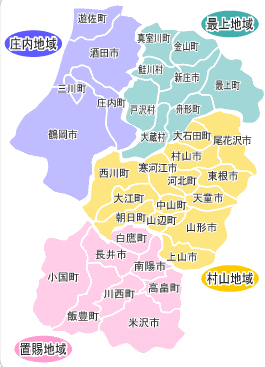 Ｑ２　今回のご旅行の目的、日程及び宿泊地について、該当する番号に○をつけてください。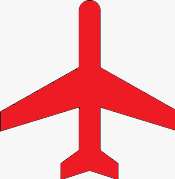 〔目　的〕１．観光　　　２．業務出張（商用・会議など）　　３．その他（　　　　　　　　　　　）〔日　程〕１．日帰り　  ２．１泊２日  ３．２泊３日  ４．３泊４日以上〔宿泊地〕１．村山地域（　　　泊）　　２．庄内地域（　　　泊）　３．最上地域（　　　泊）　　４．置賜地域（　　　泊）                 ※地域が不明な場合は右図を参考にしてください。Ｑ３　今回の行程において、山形空港又は山形駅でご利用の便はどれですか。該当する番号に○をつけてください。〔山形空港〕　１．山形＝羽田便　　２．山形＝伊丹便　　３．山形＝名古屋便　　４．山形＝札幌便〔山 形 駅〕 ５．山形新幹線　　 ６．その他（　　　　　　　　　　　　　　　　　　　　　　）Ｑ４　今回、山形空港、庄内空港を片道利用した理由は何ですか。該当する番号にすべてに○をつけてください。１．山形県内を効率的に周遊したい　　　　　　　　　　　２. 山形空港・山形駅よりも庄内空港の方が便数が多い３．山形空港・山形駅よりも庄内空港の方がダイヤが便利　４．庄内空港よりも山形空港・山形駅の方がダイヤが便利　５．その他（　　　　　　　　　　　　　　　　　　　　　　　　　　　　　　　　　　　　　　　　　　　　　）Ｑ５　今回のご旅行の目的地について記載ください。市町村名や駅名、ホテル名などでも可。　　　（　　　　　　　　　　　　　　　　　　　　　　　　　　　　　　　　　　　　　　　　　　）Ｑ６　今回の立ち寄った観光地について、該当する番号すべてに○をつけてください。【観光目的の方のみ】　 １. 山寺（立石寺）　２. 蔵王温泉　３. 銀山温泉　４. 肘折温泉　５．かみのやま温泉　６. 羽黒山　 ７．月山　　　　　　８. 湯殿山　　９. 上杉神社　10. 熊野大社　11. 最上川舟下り　12. 加茂水族館　    13. 山居倉庫   14. 丸池様 　15. 致道博物館　16. 本間美術館　17. その他（                     　　　　　　　　）Ｑ７　何を見てレンタカー乗捨支援事業助成金を知りましたか。該当する番号に○をつけてください。１．山形空港ホームページ　　　　２．庄内空港ホームページ　　　３．航空会社ホームページ４．レンタカー会社ホームページ　５．レンタカー会社窓口の案内　６．その他（　　　　　　　　　）Ｑ８　レンタカー活用支援事業助成金は、山形県を旅行するきっかけになりましたか。該当する番号に○をつけてください。１．なった　　２．ならなかった　　３．どちらともいえないＱ９　山形県内での移動手段が公共交通機関に限られる場合でも、山形県に行きたいと思いますか。１．行きたいと思う　　２．行きたいと思わない　　３．どちらともいえないＱ10　レンタカーをどの手段で予約しましたか。該当する番号に○をつけてください。　　　１．インターネット（サイト名　　　　　　　　）　　２．電話　　３．その他（　　　　　　　　　　）Ｑ11　この助成事業や、山形空港・庄内空港の就航地、空港の設備、二次交通などご意見ありましたら自由に記載ください。